Pázmány Péter Katolikus EgyetemSzociológiai Intézet1088 Budapest, Mikszáth Kálmán tér 1.Pilismaróti cserkészet történeteKészítette:G6VMTVSzociológia BA hallgatóBudapest, 2017BevezetésA tanulmány megírásának körülményeiEzen dolgozat az egyetemi tanulmányaim alatt elvégzett terepgyakorlat során készült. 15 hallgatótársammal és tanárunkkal, Dr. habil Bögre Zsuzsannával, 2017 júliusában részt vettünk egy falukutató tárborban, a Dunakanyarban fekvő Pilismaróton. Ezt megelőzően a tavaszi félév során 2 napot eltöltöttünk a faluban, amikor is beszélgettünk a falu plébánosával, illetve a jegyző asszonnyal. Bejártuk a falu fontosabb helyeit, beszélgettünk néhány falubelivel, hogy a tábor kezdetének időpontjára már több tudásunk legyen, ne akkor kelljen felfedezni a helyszínt. Minden hallgatónak kellett választania egy témát, ami a falu szempontjából releváns, tehát annak kutatásával valamelyest közelebb kerülhetünk a faluban folyó dolgok megértéséhez. Én, cserkész kötődésem révén, a pilismaróti cserkészet történetét és alakulását szerettem volna felfedni. A plébános már említette a közös beszélgetésünk alkalmával, hogy régebben igen csak aktív csapattal büszkélkedhetett ez a kis falu, név szerint a 304. számú Szent Lőrinc cserkészcsapattal, azonban mára sok minden megváltozott, többek közt megcsappant a létszámuk. E hír hallatán érdekelni kezdett a dolog, hogy egyrészt hogyan tud működni egy nem sokkal több, mint 2000 fős faluban egy cserkészcsapat, továbbá milyen volt itt régen a cserkészet, milyen most és milyen jövő vár rá. Ez a tanulmány tehát ezt összefoglalva próbál tudomást szerezni a fentebb említett csapat életéről 1991-től kezdve egészen napjainkig. Cserkészet a világbanA cserkészet alapítójának Lord Robert Stephenson Smyth Baden-Powell of Gilwellt (rövidebb nevét Bi-Pi) tartják, aki 1907 nyarán megtartotta az első cserkésztábort Brownsea szigetén, ahová számos fiatal fiút hívott meg és velük együtt közösen táborozott. Ezt úgymond kísérleti jelleggel szervezte meg, majd az itt szerzett tapasztalatokat leírta a Scouting for boys című könyvébe, ahol többek között lefektette a cserkészet alapelveit, céljait, módszereit és minden további hasznos tudást, amit egy cserkésznek tudnia kell. Bipi egy brit hadsereg tábornoka volt, tehát a korábban szerzett katonai tapasztalataiból is merített a könyv megírásához. Ezt követően alakult meg a WOSM (World Organization of the Scout Movement), ami a világ minden tájáról gyűjti össze a cserkészszövetségeket. Ehhez csatlakozott 1992-ben a Magyar Cserkészszövetség, ami már több évtizeddel ezelőtt megalakult (1912). A WOSM az ENSZ tanácsadó tagja.„A cserkészet önkéntes, vallásos, pártpolitikától független ifjúsági mozgalom, amely nyitott mindenki számára származástól, nemtől, társadalmi és vagyoni helyzettől, valamint vallási meggyőződéstől függetlenül.” Ezt olvashatjuk a Magyar Cserkészszövetség honlapján, mint a cserkészet definíció szerinti meghatározását. A cserkészet fogalma, célja, elvei és alapjai a Magyar Cserkészszövetség hatályos, 2013-ban elfogadott alapszabályában találhatóak. A világon több mint 38 millió cserkész tevékenykedik közel 200 országból, ezzel a világ legnagyobb gyermek- és ifjúságnevelő mozgalmának nevezhetjük. Egy célért dolgoznak: segíteni a gyermekeket és fiatalokat, hogy aktív, elkötelezett felnőttekké váljanak. A Magyar Cserkészszövetségben körülbelül 300 bejegyzett cserkészcsapat van, az ország minden megyéjében közel 10 ezer cserkész munkálkodik. A 10 cserkésztörvény és a fogadalom fontos szerepet játszik a cserkészek életében. A teljes szöveg az 1-es számú mellékletben olvasható.A cserkészeknek van egyenruhájuk, amelyhez korosztálytól függően valamilyen színű nyakkendő is tartozik illetve egy már világszerte ismert szimbólumuk, a cserkészliliom (1. ábra), továbbá egységes köszönésük a „Légy Résen!” (Be Prepared!). 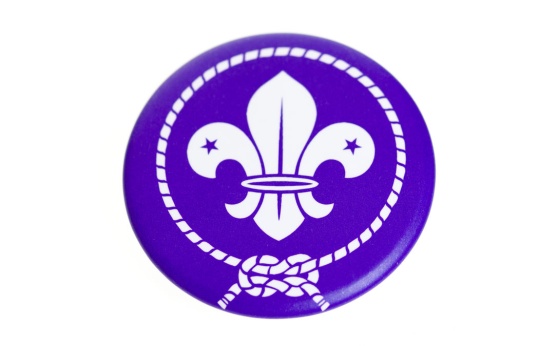 ábraA cserkészet küldetése és célja az alapszabályban a következőképpen van megfogalmazva:„ 4. § A cserkészet küldetése, hogy a cserkészfogadalmon és a cserkésztörvényen alapuló értékrend révén hozzájáruljon a fiatalok neveléséhez, ezáltal segítsen egy olyan jobb világ építésében, ahol az ember, mint egyén, kiteljesíti önmagát, és építő szerepet játszik a társadalomban.5. § (1) A cserkészet célja a fiatalok lelki, szellemi és fizikai adottságainak, valamint szociális érzékének kifejlesztése. Elő kívánja segíteni, hogy a fiatalok jellemes egyéniségként értékes és hasznos tagjai legyenek a helyi közösségnek, a nemzetnek és az emberiségnek; emberebb emberré és magyarabb magyarrá váljanak. (…) „A cserkészmozgalom módszereit az alábbiak alkotják: A fogadalom és a törvények, a cselekedve tanulás, kiscsoportos (őrsi) rendszer, folyamatos, változatos és ösztönző programok a természetben, szimbolikus keret (keretmese), személyes fejlődés, önnevelés, felnőtt támogatás és végül a természetes környezet. Sokan hiányolják a magyar kultúra ápolását és a hagyományőrzést, de azt természetesen mindenki számára alapvető, hogy a saját nemzeti sajátosságait átadja a fiatalabb generációnak.Magyarországon a cserkészcsapatok alakulása már 1910-ben elkezdődött és egészen 1944-ig aktív cserkészélet folyt hazánkban, amikor is a nyilasok feloszlatták a cserkészetet, majd 1948-ban egy belügyminiszteri rendelet sajnálatos módon betiltotta a cserkészcsapatok működését. A következő 40 évben azonban bár illegálisan, de folyt tovább az ifjúság keresztény szellemiségű nevelése. Jó néhány háborgó, lázongó ember felszólalása és tevékenység illetve a számos embert megmozgató események vezettek el oda, hogy 1989-ben újra megalakulhatott a Magyar Cserkészszövetség. Ezt követően az ország egész területén ezúttal már legálisan folytatódhatott vagy éppen elkezdődhetett az ifjúság nevelése. Először a nagyobb városokba, községekbe alakultak csapatok, majd szépen lassan eljutott a hír a falvakba is, ahol szintén lázas munkálatokba kezdtek az emberek. Ez történt Pilismaróton is, ahol egy fiatal atya, Beer Miklós fogott neki a faluban lévő fiatalok összegyűjtésének.A pilismaróti cserkészet időszakaiBeer Miklós püspökatya hagyományteremtő ötletei (1976-1997)’76. február 1-jén kezdte meg plébánosi munkáját Pilismaróton. Gyerekkorában már ismerte a helyet, sokat játszottak arrafele. Priberszki Pali bácsi helyett érkezett a faluba. Dömös és Pilismarót akkoriban még a mostaninál is jobban összetartozott, két plébánián is szolgált egy idő után, mert Dömösön is meghalt a pap. A református lelkésznek is két faluja volt, elmondása szerint igen jó barátságban volt a református lelkésszel kezdettől fogva (Zsoldos Gáborral).Visszahallotta, hogy a két gyülekezet az ő közeli, kedves barátságuk miatt került egymáshoz közelebb (például vegyes házasságok), korábban nem szívlelték egymást, de aztán később még egymás ünnepeire is elmentek ’97-ben költözött el Pilismarótról Esztergomba. Úgy érzi nyitott, ökumenikus gondolkodást hagyott maga után Dömösön és Pilismaróton egyaránt. Meri mondani, hogy ott az átlagosnál jobb a két egyház közötti kapcsolat.Miklós atyáról és a tevékenységekről alkotott vélemények az 2-es számú mellékletben olvashatók.Cserkészet felbomlásának okával is összekötik az ő személyének elmenetelét:„. Igazából biztos, hogy az is közrejátszott, hogy ugye a Miklós atya elkerült innen. Az az nagyon szerintem.”„(…) Itt Maróton a cserkészet addig volt aktív igazából, amíg a Beer Miklós el nem ment és akkor utána úgy szép lassan mindenki hát abbahagyta (…)”„De tényleg, tehát generációkat nevelt ki, és akkor megalapította ezt a cserkészcsapatot, 904. Szent Lőrinc cserkészcsapat és öö. Aztán ő sajnos elment innen, áthelyezték és utána elhalt ez a dolog.”Kálmán Antal atya munkálatai (2008-2014)A Pilismaróti tevékenykedése előtt két pesti templomban volt plébános, tehát elmondása szerint nagy váltás volt számára a falura kerülése, de mindenképp pozitívan élte meg.Az interjúban arra a kérdésre válaszolva, hogy milyen tevékenységei voltak a faluban, amiket bevezetett a hitéletbe, a következő választ adta: „ (…) én nem vezettem be semmit, ami megváltoztatta volna a falut.”„Mert programok voltak viszont azt nem biztos, hogy én szerveztem.”„Mondtam, hogy ezeknek a programoknak a nagy részét nem én szerveztem.”Ő, tehát véleménye szerint, nem kezdeményezett semmit, inkább csak helyet biztosított a plébánián, a templomban a programoknak. Amit kértek tőle, azt készségesen megcsinálta, de újat nem alkotott. A nem hétköznapi kisugárzása váltott ki az emberekből szimpátiát. Ezen kijelentései alapján viszont azt merem állítani, hogy Antal atya igen szerény ember lehetett. Továbbá azt is el tudom képzelni, hogy azért mondta ezt ilyen sokszor, mert úgy érezte, hogy felmagasztalták a falubeliek és egyszerűen besokallt attól, hogy milyen sokan oda vannak érte és gyakran dicsérik. Hittant tanított az óvodában egy néni helyett. Továbbá elmondása szerint egy iskolás egyszer megjelent nála és azt mondta, hogy kéne úttörőcsapatot szervezni. Természetesen a gyermek a cserkészetre gondolt, de még az is előfordulhat, hogy eredetileg is ezt mondta az atyának, csak benne érthető módon a szocializmus időszaka miatt az úttörő kifejezés maradt meg.Egy mai generációs alany pedig épp az ellenkezőjét mesélte:„És akkor kitalálta az Antal atya, hogy mi lenne, ha - megkeresett engem meg a Mariskát, vagy a Mariskát meg engem, hogy hát csak újra kéne indítani ezt a cserkészetet (…)”Beer Miklós atyát is megemlíti az interjú során, hogy ő mit csinált, milyen hagyományokat teremtett a falu közösségépítése céljából. Elmondása szerinte elkezdték feleleveníteni a régi cserkész mozgalmakat, első évben 10 fős tábor csak fiúknak, második évben egy lány és egy fiú őrsnek szerveztek nyári tábort.  Ezt követően vezetőket kezdett keresni, a harmadik évre már 24 fős vol a táboruk.Az interjúzó személy megkérdezte az Atyától, hogy melyik generációt sikerült a legjobban megmozgatnia. Kiderült, hogy egy erős ministráns réteg alakult ki, amiben 8-10 éves kortól fölfelé vettek részt a fiatalok. Az idősebb korosztályt inkább a liturgiák érdekelték. Zarándoklatokon pedig a családok, idősebbek vettek részt. A családos összejövetelek az idősebb és a fiatalabb generációkat egyaránt megmozgatták. Hittan táborba pedig természetesen a gyermekek jöttek főleg. „ (…) nehéz azt mondani, hogy na ez volt a korosztály akit mozgatunk”Tehát mindenkit sikerült megmozgatni, ami pozitívum. Filmnézéssel próbálkoztak, de drágának ítélték meg (jogdíj, engedélyek kérése). Időnként felbicikliztek Pilisszentlélekre, hogy felérjenek a reggel 6 órás szentmisére. Továbbá az is kiderült az interjúból, hogy a plébániának volt csónakja, kajakja, ezért a cserkészekkel gyakran lementek a Dunára evezni. „Ezek ilyen állandó programok voltak.”Úgy beszél erről, mintha a világ legtermészetesebb dolga lenne, hogy egy pap ilyen dolgokat csinál a fiatalokkal. Antal atya másokkal egyetemben is alátámasztja azt a tényt, hogy a gimnáziumba kerülés (8. osztály után) egy falusi fiatalnak legtöbb esetben változást fog hozni az életébe. Megváltoznak a baráti körei, szokásai, akaratán kívül is kevesebb időt tud a faluban tölteni, mert fizikailag ez nem lehetséges. „ (…) a baráti kör már nem a faluhoz kötődik. Tehát ugye a közeli városba járnak be iskolába és akkor ott valahol ott alakulnak ki a barátságok.”„Ha csak a plébános hoz létre, akkor az lehet jó program lesz, de halálra van ítélve.” Ez a mondat is elhangzott a beszélgetés során és fontosnak tartottam kiemelni. Tehát ő maga se tartja jónak, ha a plébános szervez mindig mindent. Ezt tartotta szem előtt és ennek megfelelően nem hozott be olyan sok új dolgot a falu életébe, csak követte a hagyományokat, hagyta, hogy maga szerveződjön a falu közösségi élete, de abba aktívan bekapcsolódott. Persze azért terelgette, soron követte az eseményeket, de nem voltak forradalmian új ötletei, kezdeményezései. Úgy képzelem őt, mint egy jó pásztor, aki a háttérből irányítgatja a dolgokat, nem érezhető különösebben a jelenléte, de utólag mindenki tudja, hogy mit és milyen jól csinált. Amikor Pilismarótról el kellett mennie, a következőképp fogalmazott: „(…) már számítottam rá, tudtam, hogy nem fogok ott örökké maradni. Szívesen maradtam volna még, tehát jól éreztem magam, nem mindent sikerült befejezni, amit elkezdtem. Sok olyan volt, ami még kihívás lett volna, de az emberben hát mondjuk úgy, hogy van az engedelmesség, és hogy én hozom a döntést és én vállalom érte a felelősséget vagy pedig bízok a jó Istenben.”Antal atya is összefoglalta röviden a cserkészet elhalásának okát: „Létrejött egy cserkészcsapat, illetve újra létrehoztuk és nem lett önjáró, tehát nagyon szépen elkezdett növekedni, fejlődni, de nem voltak érettek arra, hogy önmaguktól tovább tudjanak lépni. Itt sajnos az is hozzátartozott, hogy a vezetők egyetemre jártak, külföldre kerültek, tehát akik lettek volna, azok nem tudták folytatni. A fiatalokban pedig nem volt meg az a tudás, bátorság, hogy saját magukat vezessék és akkor kvázi, akik benne vannak, azok emlékeznek rá meg büszkék rá, de ez kudarcot vallott.” Nagyon jól látja a dolgokat, hogy mi, miért történt, nem egy embertől hallottam ezt az interjúim során, később majd erre is kitérek részletesebben. Azt még hozzátenném az idézet végére, hogy nem adtak esélyt az újabb generáció felnevelésére saját maguknak. A tevékenységei közé tartozik még az is, hogy amikor odakerült, akkor a közösségi ház, ahol évente körülbelül kétezer fiatal fordul meg, annak a falai akkor még csak álltak ott. Aztán az évek során lett olyan, mint amilyen a mai állapota.Számos utalása volt a cserkész tevékenységekre, íme egy példa: „(…) a komfortzónából kilépés, sátorral meg hálózsákkal kimenni az erdő közepére és akkor ott a farkasok között tábortüzet rakni, és táborozni”Vélemények Antal atyáról a mostani cserkészektől a 3-as számú mellékletben olvashatók.Andor atya módszerei (2014-napjainkig)1961-ben született, 1991-ben szentelték fel pappá. Először Kiskunfélegyházán munkálkodott egy évet, majd Káposztásmegyerre helyezték, ahol úgymond a plébános jobb keze volt, tehát egy beosztott lelkész. Összesen 22 évet szolgált ott, egészen 2014-ig, amikor is áthelyezték Pilismarótra. Káposztásmegyeri tevékenységéről így nyilatkozott: „Amit rám bízott az atya, azt csináltam.”„Ott ugye úgy is mondhatnám, hogy ott ugye a templomot építettünk, hát a plébános építette, én csak ott segédkeztem. És közben az egyházközséget is építettük…” „Hát én is igazából, ott voltam, előtérbe, hogy így mondjam.”„Tehát beszélgettem az emberekkel, tulajdonképpen nekem nem annyira a csoportvezetés volt, hanem részt vettem csoportokban de inkább ez a személyes kapcsolat építés az emberekkel és akkor így ők is úgy érezték, hogy már odatartoznak közösséghez, fontosak a pap számára és ami így is van, tehát ez nem megjátszás hanem tudtam, hogy így kell, ez a módja annak, hogy az emberekkel közelebb kerüljünk egymáshoz, ezt építeni kell.” Szerintem ez nagyon fontos és becsülendő, amit itt megemlít, hogy ő nem a szervezésbe jó, hanem az egyes személyekre irányított külön figyelemben, minőségi idő eltöltésében és ezt be is ismeri, teljes mértékben tisztában van vele. Őszintén jön belőle ez a viselkedés, nem kell erőltetnie. Ez önmaga, önmagát adja, nem egy álarcot húz magára.Jelenlegi hivatásához képest igencsak szembeötlő, hogy a gyermekkori vallásosságáról eképp nyilatkozott: „ (…) a vallás nem volt ismeretlen nekem, annyira nem volt, nem érintett meg olyan nagyon, de azért jártam.”Piaristákhoz járt gimnáziumba és elmondása szerint ott alakult ki, hogy pap szeretne lenni.A káposztásmegyeri közösségépítés módszeréről így beszélt: „S ugye ez egy nagyon fontos mondat, hogy nézzétek, mennyire szeretik egymást. Ugye ezt látták, hogy ez egy olyan közösség, ahol elfogadják az embert. És akkor erre sokan beléptek, és általában ez volt a fő meghívó dolog.” Tehát a többség azért lépett be, mert a másik is. Azt látták, hogy akik belépnek, jól érzik magukat ott, tehát mért ne csatlakozzak én is egy ilyen kívülről jónak kinéző közösséghez? „S van egy réteg. aki mondjuk úgy, vissza is húzódott, túlságosan is szerintem Antal Atyához kötődött, és nem tudott hozzám kötődni (…)” Ezt szerintem nagy eséllyel a mostani „cserkészekre” érti, akik nem tudják őt be- illetve elfogadni, mert Antal atya képe van a fejükbe és nem is próbálkoznak meglátni Andor atya értékeit. Nem hajlandóak elengedni Antal atya személyét, állandóan hozzá hasonlítják, aki a maga módján jó volt, de Andor atya is jó, csak másképp és ezt nem tudják/ akarják felismerni.„És van egy rész, aki meg hozzám is kötődik most már, nem olyan sok, de egy páran.” Jól tudja, hogy nem egyszerű egy falunak befogadnia az újonnan jövőket (ezt ránk is és magára is érti). Tehát tudja, hogy még nem fogadták el őt sokan, de akik igen, azok tényleg és nekik nagyon örül. Andor atya az alábbi módszert látta 21 éven keresztül Káposztásmegyeren segédlelkészként és mivel a gyakorlatban ez működött, ezért szerette volna Pilismaróton is bevezetni.„Itt az ő keze alatt felnőtt egy olyan csoport, amit úgy mondhatunk, hogy csoportvezetők és aztán már a csoportvezetők vezették a közösségeket tehát mindenféle hittancsoport azokkal Feri Atya foglalkozott, én is ott voltam, részt vettem. De ő szabta meg az irányt.” Pilismarótra történő áthelyezése azért valósult meg, mert azt látták, hogy minden jól működött Káposztásmegyeren és azt remélték, hogy Pilismaróton is ugyanígy fog. Andor atya szépen nekilátott a munkálatoknak, amik már Káposztásmegyeren is beváltak, de más faluban úgy látszik nem működött az, ami korábban egy teljesen más közösségben tökéletesen ment. „Tehát gyakorlatilag ott kialakult egy felelős gondolkodású, de nem pap keresztények, akik tényleg a vezetésben részt vállaltak és onnantól kezdett növekedni a közösség tehát egy pap egy bizonyos ideig eltudja, át tud látni valamit (…) de, hogy ha vezetők vannak akkor azok egész nap (…) sok vezető van,” A lényeg, hogy egy pap nem tud egyedül elvinni egy falut, szüksége van segítségre, amit fel tudtak építeni Káposztásmegyeren, de Pilismaróton egyelőre még nem nőtte ki magát ez a felnőtt, felelős csoport (a Szent Anna csoport).„Itt falun ez nagyon nehéz ez a bizalmi kapcsolat,”Arra a kérdésre, hogy Káposztásmegyeren melyik korosztályt lehetett a legjobban megfogni, akik a legaktívabbak voltak, azt válaszolta, hogy a felnőttek. Mivel ott ezt tapasztalta, ezért úgy gondolta, hogy itt, Pilismaróton is fog működni. Sajnos ez nem így történt. Elmnodta, hogy többek között azért is helyezték át Pilismarótra, mert pap hiány van úgy általánosságban és máshová nem tehették, mint káplán (segédlelkész), hanem plébánosnak kellett mennie. Mint Antal, mind pedig Andor atya is tudja, és nagyon jól látja, hogy ha egy pap egy új helyre kerül, akkor nem szabad mindent megváltoztatni rögtön:„Feri atya tanította nekünk meg a hittant és mondta, hogy ezt általában tudjuk, hogy ha valahova odakerülünk, először is nem azzal kezdem, hogy mindent átvariálok és ezt sok atya főleg fiatalabbak ezt elrontják.” Andor atya úgy véli, hogy Pilismaróton nagyon sok hagyomány, apróság van, amit ha megváltoztatna, akkor ettől a faluban feszültség keletkezne. Kezdetben nehezen viselte az áthelyezését:„Tehát, hogy ez nagyon nehéz volt az elején, most sincs nyugalom, hogy ez menne nekem. De hát most a Püspök atya erre nevezett ki, akkor(…)”„Akkor ez ilyen tehát ez ilyen mélyvíz neki.”Ez egy végtelenül őszinte mondat.Andor atya szintén megfogalmazta azt, hogy miért nincs ma már cserkészet. Az egyszerű tényt, a valóságot, minden féle körítés nélkül. A teljes szöveg a 4-es számú mellékletben található.4-es számú melléklethez fűzött megjegyzés: Ő nem tehet arról, hogy fizikailag nem képes ilyen tevékenységeket csinálni, mint amit fentebb említett. Minden valószínűséggel ezen már soha nem fog tudni változtatni. Itt olyan emberekre van szükség, akik megértik, átlátják Andor atya helyzetét, véleményét és elképzelését a faluról. Tízen, húszon évesekkel, akik nem ehhez vannak szokva, velük ez nagyon nehéz. A Szent Anna körrel kapcsolatban ilyen és ehhez hasonló mondatok hagyták el a száját Andor atyának:„Na, most ezt végképp nem értik a faluban, tehát most látja itt nagy a kert, és hát vannak ilyen fűnyírás satöbbi. És ugye azok, akik nem járnak, mondjuk ebbe a Szent Anna közösségbe, de mondjuk, jön és lenyírja a füvet folyamatosan, mindig megjegyzi, hogy hát ezek mit csinálnak, hát ezek semmit se csinálnak. Közben pedig a legfontosabbat csinálják, próbálnak közösséget, egymással kapcsolatba kerülni.”Azért nem értik tehát a falubeliek, hogy mi a helyzet, mert egyszerűn nincs jól kommunikálva a falu felé, hogy kik ők és mért vannak itt. Hatalmas a félreértés e téren (is), aminek az egyik gyökere itt van, tehát az atya és a hívők közötti feszültségben, félreértésben, hogy Andor atya így szeretne közösséget építeni, nem a már korábban bevált módon. Valószínűleg olyan zártnak néz ki kívülről ez a Szent Anna közösség, hogy senki nem mer belépni, mert nem tudják, hogy egyáltalán lehet-e.Andor atyának jó néhány megjegyzése volt az interjú során a szociológiával kapcsolatban hogy ez hogy s mint van a szociológiában stb., de mindez azért történt, mert Káposztásmegyeren Dr. Tomka Ferenc atya, aki a plébános volt, ő egy szociológus is egyben és ő tanítgatta Andor atyát minden féle praktikára, hogy például hogyan is lehet közösséget építeni:„Tehát én káposztási tapasztalatom, Feri atya szociológus tehát Tomka Feri egy elismert ugye vallási. Tomka Miklós a testvére meg nemzetközi vallás szociológus ő profi módon ezt, ő tőle ezeket láttam, hogy a közösség.. Hát a közösség nélkül, tehát ha nincsenek ilyen összejövetelek meg minden, akkor gyakorlatilag egy tömeg az egyház, ami előbb utóbb elkezd korhadni „ Itt magyarázza azt meg, hogy a Szent Anna csoporttal mért járnak olyan sokat össze, töltenek együtt időt az otthonokban, vacsorázgatnak, beszélgetnek vallási témákról (is).„Ugye a szociológiában is ez fontos, hogy az a közösség vonz (…)”„Tehát ugye ez a szociológiában is használható, hogy ugye ez a nehéz önöknek is, hogy azért is bizalmatlanok, mert falun idő kell amíg befogadják az embert, tehát engem is először úgy izé na na meg Antal Atyához hasonlítgattak, hogy ő így volt, én nem így vagyok.”„Nem tudom szociológián ez, hogy van.”Marót mellett Dömösön is vannak feladatai Andor atyának, ami némi irigységet szül a dömösiek részéről. Ez azt vonja maga után, hogy Andor atyának kevesebb ideje marad mindkettő falura.Káposztásmegyeren elmondása szerint nem ő volt a döntéshozó, nem voltak felé elvárások. Ellentétben Maróttal, ahol jelenleg is sok minden fogalmazódik meg felé irányulva. „Itt viszont minden ilyen elvárás, olyan értelemben, hogy nem mondják, ki de, hát nyilván, hogy ez rendbe legyen, hogy az rendbe legyen.”Jövőbeli tervei között szerepel a családos csoport, a fiatalok bevonása az önismereti körbe illetve egy olyan csoport kialakulását, akik felvállalják azt, hogy rend legyen, és nem csak ránéznek és megállapítják, hogy valami nem jó, hanem összefognak. Emellett a ministránsokat is szeretné megragadni, a gyermekeket bevonni a templomi közösségbe.A generációk összehasonlítása az interjúk alapjánPilismaróton az első generáció cserkészei ’89-ben tettek fogadalmat. Kezdetben két őrs működött a faluban. Az egyik első generációs alany is megfogalmazta a középiskolába lépés nehézségeit: „(…) meg ugye gimnáziummal, illetve ha gimnáziumot befejeztük utána meg végképp senkinek nem volt ideje, elköltöztek. Már a középiskolába is sokan voltak, akik nem itt nem Maróton vagy Marót közelében végezték, Esztergomba, a középiskolát, hanem távolabb.”A gyerekek érdeklődési körének változására is tett megjegyzést az alany, az ehhez kapcsolódó szöveg a 5-ös számú mellékletben olvasható.Ellustultak, nem volt többé kedvük ezzel foglalkozni. Amíg ők csinálták addig jó volt, de továbbadni már nehéz: „Nem is akartuk igazából. Tehát mi is ellustultunk, nem akartuk itt tovább vinni, megelégeltük már. Tehát így szép volt jó volt és hogyha valamit csinálni kell, az ugye az úgy nehéz, neked kell magadnak megszervezni.”„Ellustultunk, nem volt időnk illetve nem volt rá kereslet sem.”Az idősebbektől kapott tudás, ötlettár, tanács nagyon hiányzott a későbbieknek a csapat megszervezéséhez: „Hát nem is teherként éltük meg, hanem sokkal inkább mikor már mink nekünk kellett csinálni az egészet, akkor ugye akkor vettük észre, hogy nincs hozzá akkora tudásunk és hát meg az is, hogy hiányosságaink miatt nem mertük felvállalni az egészet, hogy akkor most teljes erőbedobással ezt csináljuk. Nem volt igazi vezetőnk már akkor és hát, amit így próbáltunk így összedobni, az nem mindig volt úgy, mert azért ellentétek mindig voltak. Meg főleg akkor derül ki, hogy mekkora a hiányosságunk, meg ahányan voltunk, még akkor se tudtunk egy teljes tábort megszervezni, mert féltünk, nem tudtuk, hogy mit hogyan, hiányzott nekünk, főleg az idősebbeknek a tudása.”A tudás lemorzsolódásra is fogja az alanyom, hogy nem tudták továbbadni a dolgokat a kisebbeknek: „Ez úgy van, hogy ugye valakinek valamit oktatnak. Azt egy részét megjegyezni, mondjuk a 90 %-át, ő ezt a 90%-ot megpróbálja átadni, ez már csak 80 %, ebből meg 75 %-ot körülbelül megjegyzed. Tehát mindig lemorzsolódik a tudásból egy kicsi.”„Igen és most már úgy, mivel ennyi idő eltelt, nekünk sincsen gyakorlatunk, a tudásunk megkopott, meg igazából nem is akarjuk csinálni én úgy vettem észre.”Akkoriban elmondása szerint jöttek be az iskolákba a minden féle különórák (sport, zene, hittanóra) és ezek mellé már nagyon sok lett volna a cserkészet, a gyermekeknek egyszerűen nem lett volna rá idejük, mert túl voltak és mind máig túl vannak terhelve. Ezek mellett a szülők úgy gondolták, hogy a cserkészet csak egy plusz időtöltés, ami az iskolai tanulás elől veszi el az időt: „Tanulás miatt is elég kevés idő volt. Hát, amíg általános iskolások voltunk akkor jó volt, mert ugye nem kellett annyit tanulni a mi időszakunkban. Most már egyre többet, sokszor amit gimnáziumban tanultunk, azt tanulják az általános iskolában. Nehéz ezt elképzelni, de igen. Tehát az oktatás az most már egyre inkább le, úgy csúszik lejjebb, hogy egyre több a követelmény. Tehát ami egyetemi szint volt, azt most már gimnáziumban oktatják, illetve ami gimnáziumi szint volt, azt általános iskolában.”A nyári táboraik 7 naposak voltak, ami alatt rengeteg játszottak, építkeztek (asztalokat, padokat, konyha sátrat, kerítést, kaput, zászló rúdat, latrinát). Az egész tábor egy kerettörténet köré épült, amik legtöbbször a tanítás céljából (is) történelmi témák voltak (Mátyás király, szabadságharc).Amikor idősebbek lettek, legtöbbjük elkezdett dolgozni, családot alapítani és ennek következtében egyre kevesebb idejük lett a közösségre: „Hát a közösség ideje egyre kevesebb lesz, az az idő, amit a közösség szervezésére tudsz alakítani.”A vezető, szervező, fő emberről alkotott véleménye is érdekes: „Nem biztos, hogy a cserkészethez kell értenie, elég az, hogyha jó szervező képessége van. Mert ugye akinek kiosztja a munkát, annak kell értenie hozzá.”Szintén második generációs alanyom ’94-ig volt aktívan cserkész, utána Pestre került kollégiumba. Elmondása szerint a hittanközösségből toborozták a gyerekeket. Ő is úgy véli, hogy a középiskolába, kollégiumba kerüléssel egy időben ért véget az ő cserkész korszaka:„Nekem azért lett vége, mert ugye mi középiskolába még csinálgattam dolgokat, aztán én is kollégiumba kerültem, elkerültem, az iskola miatt, itt nem tudtam hazajárni.”Az utánpótlásról alkotott véleménye:„ (…) az utánpótlás annyira nem jött ki nálunk, tehát csinálgatták még, de mindenki így elkerült, aki így lelkesen csinálta volna (...)”Úgy vélekedik, hogy lenne rá igény a faluban, de nincs vezető ember:„ (…) de szerintem lenne rá igény. Igazából az, hogy kéne egy olyan ember, akinek ideje lenne.”„(…) biztos, hogy ez cserkészet is működne, ha valaki ezt így felkarolná és felvállalná, hogy mint cserkészvezető, irányítja az egészet. Igazából szerintem azzal van a probléma, hogy nincs egy vezető. Mert őrsvezetőket szerintem lehetne találni mellé.”Úgy gondolja már ő is, hogy nem a legszerencsésebb egy papra bízni az ilyesmit, mert neki rengeteg dolga van alapból is:„És ugye azért minden egyházközösséghez hozzátartozik még a hitoktatás, akkor az egyéb, a temetés, a keresztelő, az esküvő, meg minden egyéb, de hát azért van. Neki sincs annyira ideje”Az akkoriban megtartott programokról készült beszámolók az 6-os számú mellékletben olvashatók.A cserkészet megszűnéséről alkotott vélemények a 7-es számú mellékletben olvashatók.A második generációs cserkészek 2010/2011-ben alakultak újjá, Antal atya érkezését követően néhány évvel.Hogy miért nincs utánpótlás? Ezt a választ kaptam: „Meg újoncozni sincs időnk és nem is akarunk nagyon.”„(…) nincs is rá időnk, itthon se vagyunk, úgyhogy megmaradt egy 6 fős mag az egészből, és akkor velük járunk mindenhova evezni, kirándulni, pár napos túrákat…”Azt mondta, hogy anno 3 őrsük volt, 2 fiú és 1 lány, tagja 8-10 éves gyerekek voltak, de azóta szétszéledt a csapat:Lenézik a hagyományos értelemben vett cserkészeket, íme néhány példa:„ (…) vannak a pesti nagycsapatok (…) ő hozzájuk csatlakoztunk be két napra, és nekünk marhára nem tetszik az, hogy egyhelyben vannak, ki van nekik építve külön kis wc és akkor ők ott vannak egy helyben 5 méterre a szállótól, de ők kint vannak a természetbe és akkor hát kábé nem. Olyan kis sáskák.”Hát így most itt most szerintem főként rajta múlik, mármint rajtunk is. Igen. Mert nekünk úgymond nincs ebbe olyan nagy tapasztalatunk, meg nem vagyunk egy olyan általános cserkészcsapat szóval minket ezek a jó üljön le körbe, akkor gyilkosozunk meg nem tudom …”Elmondása szerint a falu látja, hogy vannak cserkészek, de a bekapcsolódásukra véleményük szerintem nem lenne igény:„(…) tudják, hogy megyünk, hogy kicsit beöltözünk, és akkor felhúzzuk a zászlót az ünnepségeken vagy sorfalat állunk meg ilyenek szoktak lenni (…)”A hagyományos értelemben vett cserkészet megszűnéséről alkotott vélemény:„Nem bánkódunk igazából miatta. Szellemiségünk az megmarad, mi tudjuk, milyen volt, az utánunk lévőket meg nem tudom, hogy azokkal mi lesz vagy lesz egyáltalán. A ministránsokat se lehet toborozni a templomba, nem hogy cserkészeket.”A tagok úgy vélik, hogy már nem is lenne rá igény a faluban, hogy csapatot indítsanak. Se jelentkező gyerek, se vezető, aki elvállalná. Bár mondjuk ez merész kijelentés, mert a hirdetését meg sem próbálták.Programok:„Hát akkor lemegyünk hambizni a partra, összeülünk, elmegyünk sütögetni föl a Halas tóra, elmegyünk valahova sátrazni vagy kint alszunk. Hát mit szoktunk még csinálni? Evezni.”„Mi kalandosok vagyunk és sportosok.” „Annyit szoktunk csinálni, hogy így a cserkésztábor előtt megpróbálunk két héttel, három héttel leülni, megbeszélni, hogy jó akkor hány napra, hova megyünk, gyorsan megnézzük a útvonalat, gyorsan kiszámoljuk, hogy hány kilométer/ nap, hány fő”Mindig vándor tábort csinálnak, mert a többi elmondásuk szerint „unalmas”.„De nekem nem jött be hogy ilyen sok emberrel ott egy helyen úgyhogy…”„30 ember úristen. Meg az még több felelősséggel jár. Most ha ilyen kis porontyokat viszünk magunkkal, nekik is jó legyen, de a 20 éveseknek is jó legyen.”Pedig a cserkészet lényege ebben is rejlik, hogy felelősség vállalás, fiatalok nevelése. Ha ezek nem léteznek egy csapaton belül, akkor az már nem nevezhető cserkészetnek. Nagyon sok baráti társaság van, akik hasonló dolgokat csinálnak, mint a cserkészek (kirándulnak, játszanak, utaznak, túléléshez szükséges tudást sajátítanak el stb.) De a cserkészek attól azok, amik, hogy eközben mind nevelik, életre tanítják a gyerekeket, megmutatják nekik a hit erejét, Isten irgalmát, mindeközben fejlődnek és jobba emberekké válnak.Papváltásról alkotott véleménye:„, Szóval ő nagy- rendkívül okos és hát gondolom az Erdő Péter nem akarta itt hagyni egy kis faluba, hanem vitte föl Pestre. Csak itt most ezzel az a baj, hogy 5 évente váltogatja itt a papokat és akkor egy ilyen atya után, aki végre fellázította itt a népet, meg végre elindult valami, volt pezsgés meg nem tudom. Erre iderakta Andor atyát, aki 40 évig segédpap volt és nem látott el egyedül feladatot soha. És akkor most neki kell két egyházközséget vinni.”„De a fiatalokat nem tudja megtartani.”Mert neki nem a fiatalok megtartása a célja. Csak mivel nem beszélgetnek, nincs információáramlás meg semmi, ezért van hatalmas félreértés abban, hogy ki mit akar, ki mit tart fontosnak.„Hát így így kicsit haldoklunk, kicsit szenvedünk.(…) községünkre, egyházközségre értem.”„Most igazából annyira nem is érdekel a dolog. Így ez van. Úgyhogy sajnáljuk, hogy nem a legpozitívabbak vagyunk”Tehát azt hiszem, ebből jól látszik, hogy ők már feladták a cserkészet újraszervezését. A saját maguk szórakoztatása miatt és kalandvágya miatt töltenek együtt időt. Ha cserkészet módszereit vesszük sorba, akkor az őt tevékenységek alig tartalmaznak néhányat: cserkésztörvények és a fogadalom szövege nagyon minimálisan van jelen a mindennapi életükbe. A cselekedve tanulás és az őrsi rendszer szinte egyáltalán nem jellemző rájuk. A folyamatos, változó és ösztönző program illetve a természet közeliség, ami megtalálható náluk. Keretmesét nem csinálnak, továbbá a személyes fejlődés és önnevelés halvány jelei sem mutatkoznak. A felnőtt támogatás a programok finanszírozásában véget ér. A magyar kultúra ápolása pedig az elmondások alapján hellyel-közzel, jelen van (megemlékezések, falu napok), de ez semmilyen körülmények között nem nevezhető cserkészetnek.ÖsszegzésAhhoz a tényhez, hogy Pilismaróton megszűnjön a hagyományos értelemben vett cserkészet, több ok is vezetett. Az alanyok által legtöbbet emlegetett indok az volt, hogy Beer Miklós atya illetve Antal atya után nem érkezett a faluba egy hozzájuk hasonló gyerek centrikus, fiatalos, karizmatikus plébános. Tehát nincs egy olyan ember, aki összefogja az egészet, magára vállalja a vezető szerepet, van tapasztalata, ideje, kedve a cserkészet beindításához.Emellett az is közrejátszik, hogy a fiatalok legkésőbb az általános iskola után (8. osztály) Esztergomba vagy Budapestre mennek tanulni, tehát a faluban töltött idő is lecsökken. Erről természetesen nem tehet senki, ez a falu adottsága, hogy nincs ott helyben gimnázium.Továbbá úgy vélekednek, hogy sem a gyerekeknek, sem a vezetőknek, felnőtteknek nincs arra idejük az iskola, különórák, munka, család és egyéb mellett, hogy egy cserkészcsapatot fenntartsanak, rendszeres foglalkozásokat, programokat szervezzenek.Végül, de nem utolsó sorban, a mostani vezető korosztályú emberek nem érzik magukat elég tapasztaltnak, nagy tudásúnak arra, hogy gyerekeket neveljenek, tanítsanak, foglalkozzanak velük. Ezt a régebbi tagoktól is hallottam, hogy amikor vezető korosztályúvá cseperedtek, egyszerűen nem érezték magukat készen arra, hogy átvegyék a csapatot. Jogosan vélekedhettek így, hiszen nem kaptak semmiféle utasítást, segítséget, egyszer csak a nyakukba szakadt az egész.Az interjú során többektől hallottam motiváció, kedv vesztettséget, hogy már egyszerűen fogalmazva nincsen kedvük ilyesféle dolgokhoz. Mást tartanak fontosnak az életben, másra szeretnének időt szánni.Amire mindenképp szükség lenne egy csapat megalapításakor azok az interjúkból és személyes tapasztalatból kiindulva a következők: egy megfelelően képzett és tapasztalattal rendelkező személy (segédtiszt), egy őrsgyűlések tartására alkalmas hely (cserkészotthon), kezdetben 1-2 lány és fiú őrsvezető, környékbeli gyermekek lelkesedése, végül pedig bátorság, idő és kreativitás.Mellékletek1-es számú:„9. § (1) A cserkészfogadalom: „Én, … (teljes név) fogadom, hogy híven teljesítem kötelességeimet, melyekkel Istennek, hazámnak és embertársaimnak tartozom. Minden lehetőt megteszek, hogy másokon segítsek. Ismerem a cserkésztörvényt, és mindenkor megtartom.”„10. § A cserkésztörvény:1. A cserkész egyenes lelkű, és feltétlenül igazat mond.2. A cserkész híven teljesíti kötelességeit, melyekkel Istennek, hazájának és embertársainak tartozik.3. A cserkész ahol tud, segít.4. A cserkész minden cserkészt testvérének tekint.5. A cserkész másokkal szemben gyengéd, magával szemben szigorú.6. A cserkész szereti a természetet, jó az állatokhoz és kíméli a növényeket.7. A cserkész feljebbvalóinak jó lélekkel és készségesen engedelmeskedik.8. A cserkész vidám és meggondolt.9. A cserkész takarékos.10. A cserkész testben és lélekben tiszta. „2-es számú:„Ez bőven elég volt, hogy szerette a gyerekeket és emiatt ugye a gyerekek jöttek nagyon sokan.”„Mivel ennyire gyerek centrikus volt, összetartott minket, belevetette magát, elkezdte, csinálta, volt, hogy csak elkezdte és akkor mi is láttuk, hogy ez jó, akkor segítünk, mi is csináltuk, tehát úgy jó volt, ő adott egy löketet nekünk mindig.”„Tehát azért ezért nem tudom, hogy mit hallottál vagy mennyire ismered a Beer Miklós atyát, hát ő ő teljesen gyerek centrikus és gyerekközpontú volt és az az idei reform felfogású pap. Tehát emlékszem, hogy mikor még idejárt az általános iskolák voltunk, mindig mentünk, ugyanúgy megvoltak a szünidőbe a hittanórák, meg minden, tehát ugyanúgy megtanultunk mindent, mint a mai gyerekek, de amint kijött a jó idő, állandóan kirándultunk, mentünk a Dunára, volt csónakja, kenuztunk, Trabanttal mentünk. Te a Trabantba, ha 15 gyerek nem ült, akkor egy se. A csomagtartóba olyan 4-en fértünk bele és még akkor a hátra ugye a előre a kocsiba, olyanokat csináltunk hogy elmentünk szánkó szánkózni, föl a Halas tavak felé, szánkókat egymást után kötöttük, Trabant után és húzott minket.”„A Miklós atya nagyon jó megtalálja az emberekkel a hangot, bárkivel, a prédikációi is nagyon jellemzőek, soha nem ilyen elszállt, teológiai fejtegetések, hanem hogyha volt valami a tv-ben vagy valami történt a faluban, vagy valami aktuális dolog van, abszolút két lábbal a földön állva prédikál mindig. Tehát mindig úgy érzed, hogy ez most a mostanról szól. Mindenkivel rettentő közvetlen volt, ahogy vigyorog, és evvel a mentalitásával mindenkit maga mellé állít és lelkesít és támogat, úgyhogy nagyon jó volt vele.”„Hát azért közrejátszott, hogy ugye a Miklós atyát szerettük, szerette a gyerekeket, foglalkozott velünk, tehát ezért aztán a szülők is bátrabban engedték el a gyerekeket.”3-as számú:„(…) így nagyon jól összetudta szedni a bandát meg így az egész egyházközösséget szóval neki volt egy ilyen kisugárzása, meg mert kimozdulni. Pilismarót díszpolgárrá is tette azt hiszem.”„És hát ő megjött ide Antal atya, egy fiatal plébános. Egyfajta lendületet hozott itt a közösségi életbe, színességet hozott szóval mindig voltak ilyen apró nüánszok, pl. húsvétkor behozott egy bárányt, egy kis bárányt a templomba és azzal így az ölébe mondta a prédikációt. Szóval mindig ilyen apróságokkal szolgált így a híveknek (…)”„Antal atya, mint plébános nagyon nagyon bevált itt, nagyon kedvelték az emberek, tényleg még a reformátusok is, szóval így a két felekezet között is nagyon jók voltak a kapcsolatok.”	4-es számú:„Csak sajnos a cserkészek azok az olyanok, hogy ha nem sikerül tovább vezetőket kinevelni, akkor megáll, mert ugye az a csapat megy, megy egy darabig, akkor elmennek suliba, ide-oda, és akkor úgy megszűnik. És éppen ebben vagyunk, hogy sajnos úgy tűnik, hogy megszűnt. Egy ilyen baráti társaság lett, már nem jönnek a plébániára, hiába ívtam őket, többször szombaton, hogy találkozzunk, de nem. És hát én, ugye az előző Atya nagyon fiatal volt, meg hát ő még tudott sziklát mászni, hegyet. Tehát mindenféle ilyet, evezni, tehát sok minden olyat tudott, hogy meg fizikálisan bírta, amilyent ugye én nem tudok és akkor e miatt is egy kicsit lekoptak, mert ugye az ilyen fiús dolgok nem, vagyis tudok valamilyen szinten biciklizni meg evezni is csak nem úgy, ahogy kéne. Ez egy kis nehézség és hiába akartam túltenni, akik így már gimibe jártak, hogy akkor összejövünk, van cserkészet és akkor menjünk már, Antal atya is örülne. Hogy akkor az iskolába megint meghirdetni, hogy kis cserkészet indul, nem vállalták. De érdekes, hogy utána mégis én vagyok bizonyos szempontból a hibás, úgy látom. De az elmaradt, hogy végülis én próbáltam őket meghívni és nem tudtam ezt megcsinálni. Valószínű, hogy nekik az van, hogy kötődtek az Antal atyához és még azért nekik nincs olyan felnőtt virtusságuk és ezt nem tudták valahogy magukban lerendezni… De hát ez most ilyen kínlódás, hogy próbálok ministránsokat izélni, de már több mindent próbáltam, de egyenlőre, az se nagyon van. Ugye ez látványos, mert az oltárnál nincs ministráns és eddig volt, ez azért az emberekben nem jó visszhangot sző, de hát nem tudok mit csinálni, egyelőre, ez van. Úgy, hogy nem szerencsés a helyzet…”5-ös számú:„Szerintem a mi időszakunk volt az, ebből a szempontom a legrosszabb időszak, mert amit most lehet látni az az, hogy a gyerekek nem foglakoznak a természettel, nem közösségekbe járnak, hanem inkább otthon maradnak, tévét néznek, számítógépeznek. Ez a mi időszakunkba kezdődött és akkor mindenkinek ez újdonság volt.”„Számítógépünk nem volt, mobiltelefonunk nem volt, csak vezetékes, vagy itt kint a fülke, itt volt a sarkon egy fülke, meg a posta előtt, tehát nem volt, ami lekössön. Tehát ami minket lekötött az tényleg az, hogy kirándultunk, kint az utcán játszottunk, az árokparton, de tényleg együtt voltunk.”6-os számú:„(…) mennyi mindent csináltunk, hát ugye táborba is miket, térképészettől kezdve, csomókig minden, tehát mennyi mindent tanultunk mi is. Ugye a Zebunak az apukája jött és akkor ő tanított térképészetet nekünk, de ezek mind le vannak irkálva benne. (…) a mi szüleink ki mit tudott, meg mesterségeket, tehát még az én nagypapám hentes, volt malmunk, tehát akkor azokból a régi szakmákból, hogy miket csináltak. Akkor ott az is le van írva, hogy cserkészbaracklekvár. Elmentünk sárgabarackot szedni le a Duna partra és nálunk üstbe, mint régen, nagy üstbe főztük és egy csomót röhögtünk, (…) De a végülis megfőtt a lekvár és akkor ott is van, hogy nem tudom utána volt valami program, Sík Sándor est, (…) és akkor a mi sárgabaracklekvárunkból, amit a cserkészek főztek meg szedtek meg minden, azzal kínáltuk meg a vendégeket, sárgabarackos kenyérrel. „„Úgyhogy azért jöttek, mert azért mentünk mindig, tehát tényleg mindig olyan jó programokat csináltunk, rengeteget kirándultunk, voltak itt erre fölfelé van a Koronglövő (…) meg a halas tavak (...) Mi állandóan ott játszottunk. Bunkereket építettünk, tehát egy ilyen fa kunyhó szerűséget és akkor számháborúztunk állandóan, meg mi mindig erdőbe voltunk (...)”„(…) a formális dol- megvolt, tehát az imádságok, a himnuszok, az indulók, ami kellett, minden megvolt, ugyanúgy volt csapatzászlónk, zászló felvonás, levonás, mit tudom én, tábortűz, tábortűzi énekek, tehát igazából mindent próbáltunk csinálni, ahogy van ez a zöld könyv, ez a ragyogj cserkészliliom. Na, az volt, abból tanulgattunk még (…). Tehát nekünk az  az egy könyv volt, ami akkor létezett a cserkészetről.”„(…) Mentünk kerékpártúrára össze vissza, rendszeres túrák voltak, mindig húsvét hétfőn locsolás, mentünk Dobogókőre, szilveszter éjszakáján fölmentünk ott valamelyik magasabb sziklára ott Dobogókő környékén.”7-es számú:„(…) csak szerintem ők is ugyanúgy, hogy ugye nekik is család meg minden mellett nem nagyon volt - meg munka mellett - idejük meg energiájuk ezzel foglalkozni. Ugye Atyának az volt jó, hogy állandóan itt volt, volt azért ideje is, akkor ugye csak Marótot kellett, nem volt Dömös meg több egyházközösségben. Neki volt ideje és tudott velünk foglalkozni”„Az ifjak elmennek főiskolára és nem jönnek vissza. Legalábbis nem őrsöt vezetni (…).”„. Illetve nem foglalkoztunk szerintem az utánpótlás-kérdéssel. (…) Eszünkbe se jutott. Ezt már az elején kellett volna, szépen.” „Itt van mindenki, csak nem cserkészkednek (…)Feldolgozott szakirodalmakSzakdolgozat 1: Gertheis Anna: A cserkészet elterjedése Magyarországon (Budapest, 2013)http://cserkesz.hu/latogatok https://hu.wikipedia.org/wiki/Cserk%C3%A9szetSaját interjúkHorváth Zsolt interjúja Beer Miklós atyával (2017 nyár, Vác)Michna Eszter interjúja Kálmán Antal atyával (2017 nyár, Béke téri plébánia)Michna Eszter interjúja Szabó Andor atyával (2017 nyár, Pilismarót)